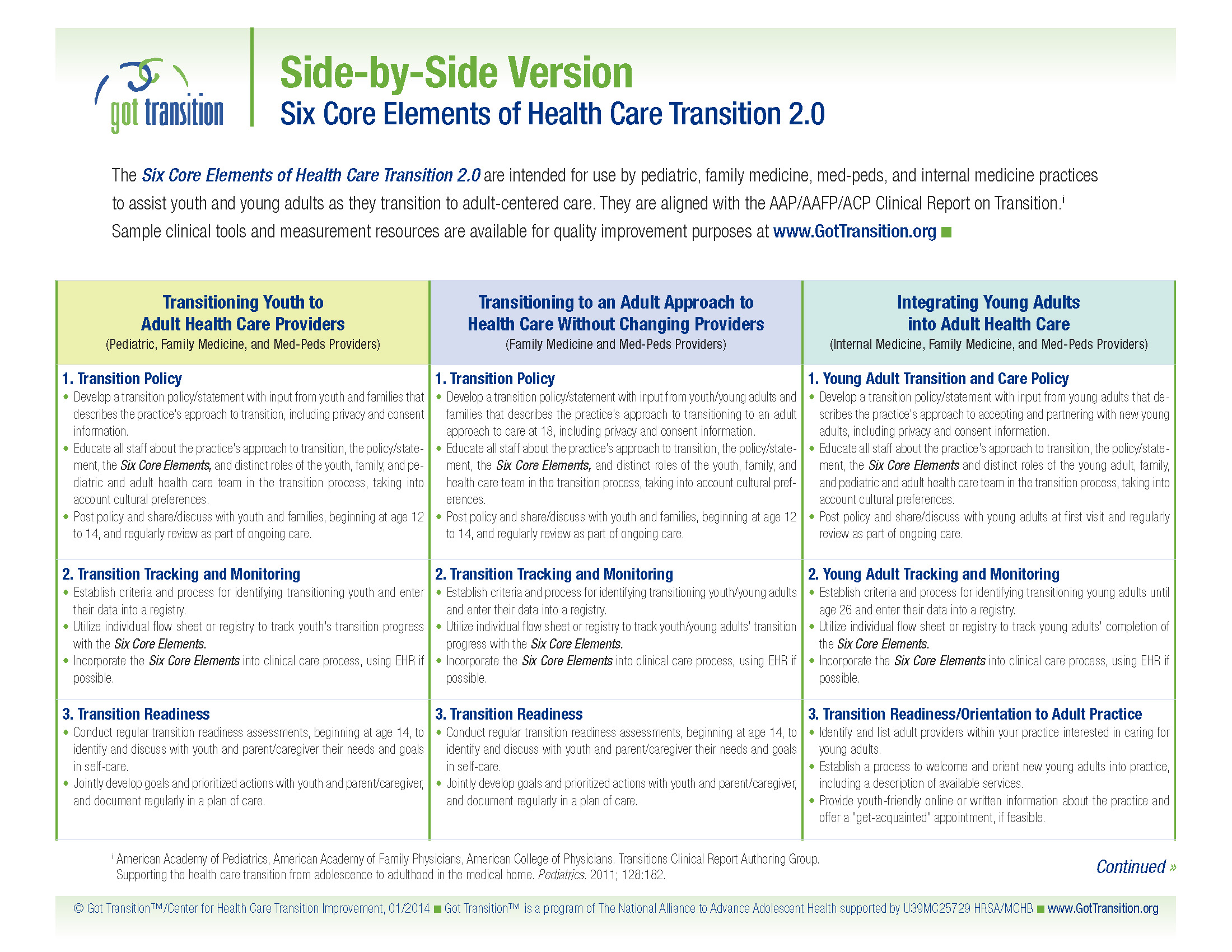 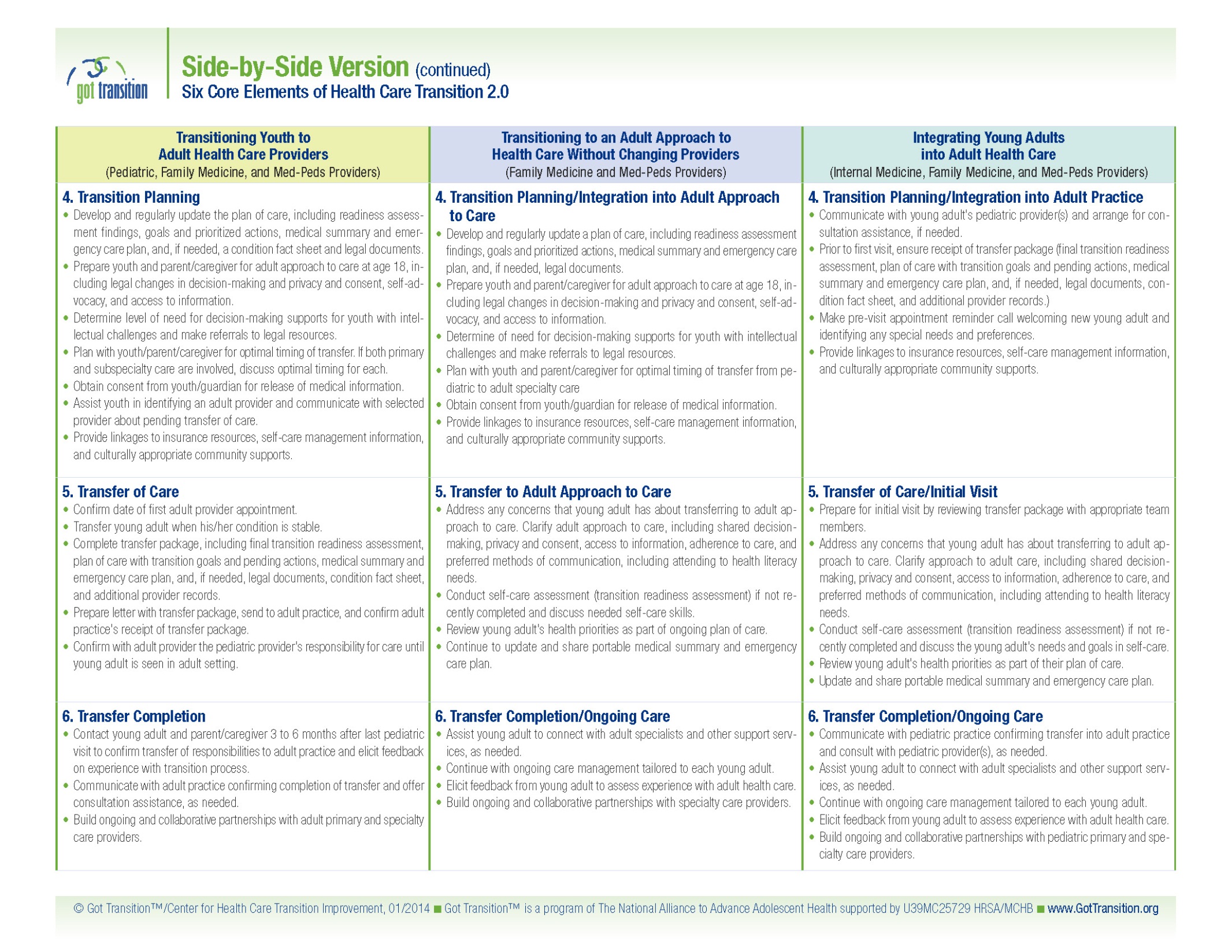 Transition PolicyCreating a written practice policy on transition is the first element in these health care transition quality recommendations.  Developed by your practice or health system, with input from youth, families and young adults, the policy provides consensus among the practice staff, mutual understanding of the process involved, and a structure for evaluation. The policy should include the practice’s approach to partnering with youth to develop independence and self-care skills.  It should also explain the legal changes that take place in privacy and consent at age 18.  The policy should be shared with youth and families beginning at ages 12 to 14 and publicly posted. Transition Tracking and MonitoringEstablishing a mechanism to track progress of youth and young adults as they receive the Six Core Elements is the second element in these health care transition quality recommendations. An individual flow sheet within the chart or EHR can be used to track individual patient progress with the Six Core Elements. Information from an individual flow sheet can be used to populate a registry and help to monitor the transition progress within a larger population. Practices may elect to start monitoring transition progress with a subset of youth and young adults with chronic conditions.  The long-term goal is to track health care transition progress among all youth ages 12 and older, with and without chronic conditions. Transition ReadinessAssessing youth’s readiness to transition to an adult approach to care is the third element in these health care transition quality recommendations.  Use of a standardized transition/self-care assessment tool is helpful in engaging youth and families in setting health priorities, addressing self-care needs to prepare them for an adult approach to care at age 18, and navigating the adult health care system, including health insurance.  Providers can use the results to jointly develop a plan of care with youth and families.  Transition readiness/self-care assessment should begin at age 14 and continue through adolescence and young adulthood, as needed. Transition Planning/Integration into Adult Approach to CarePlanning for transition as a collaborative and continuous process with youth and families is the fourth element in these health care transition recommendations. It encompasses several activities. To begin with, it is important to develop and regularly update a plan of care that identifies the youth’s priorities and addresses how learning about health and health care can support their priorities. In addition, to further youth’s independence, developing and sharing a medical summary and emergency care plan and establishing linkages to community-based supports is also important. Starting at about age 16, providers should assist youth and families in preparing for changes in decision-making when youth legally become adults at age 18. For some youth and families this may require referring them to legal resources about supported decision-making, and for others it may require obtaining their consent to involve parents/caregivers. In addition, transition planning involves inquiring about youth’s preferences for transferring to adult specialty providers and assisting them in this process. Transfer to Adult Approach to CareChanging to an adult model of care at age 18 is the fifth element in these health care transition quality recommendations. The provider should continue to work with the young adult to provider confidential services, assess and strengthen self-care skills, develop a plan of care, and update and share a medical summary and emergency care plan.  Transfer Completion/Ongoing CareCoordinating transfer to adult specialists, as needed, and assessing young adult experience with transition support are the final element in these health care transition quality recommendations. To evaluate the success of the transition process and the young adult’s experience with care, having a mechanism to obtain and incorporate the feedback will improve the practice’s approach to transitioning to an adult approach to care. [Practice Name] is committed to helping our pediatric patients become better prepared for an adult model of health care at age 18 to continue on with our practice as young adults.  At about age 14 we will begin to spend time during the visit without the parent present in order to answer questions, set health goals, and support increasing independence with health care.  At age 18, youth legally become adults.  We respect that many of our young adult patients choose to continue to involve their families in health care decisions.  However, we will no longer be allowed to discuss anything with parents about care or share any personal health information without the young adult’s written consent. To allow others to be involved in health care decisions requires that a signed consent form be completed, which we have at the clinic.   If an adolescent has a condition that prevents him/her from making decisions, we encourage families to consider options for supported decision-making. Your health is important to us. If you have any questions or concerns, please feel free to contact us.  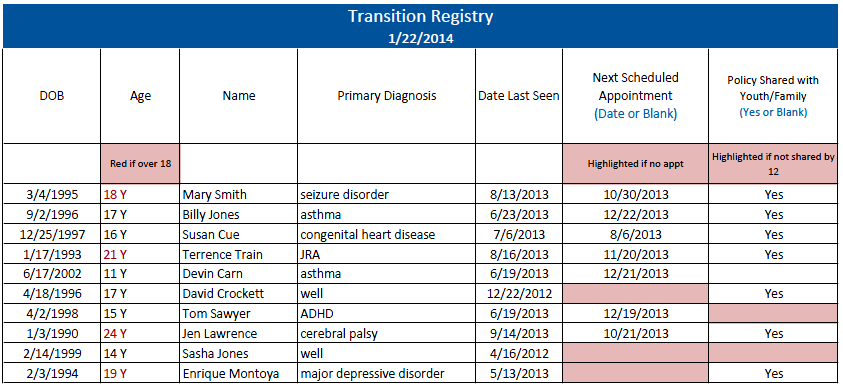 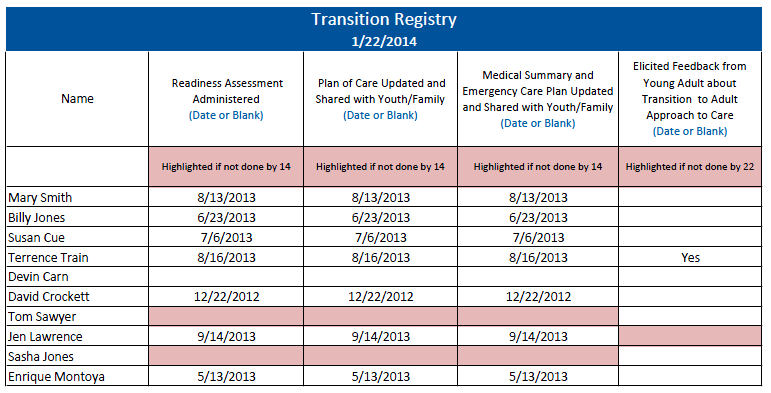 Please fill out this form to help us see what you already know about your health, using health care and areas that you need to learn more about. If you need help completing this form, please let us know. How important is it to you to manage your own health care? How confident do you feel about your ability to manage your own health care?Please fill out this form to help us see what your child already knows about his or her health and the areas that you think he/she needs to learn more about. After you complete the form, compare your answers with the form your child has complete. Your answers may be different. We will help you work on some steps to increase your child’s health care skills.   This is a survey about your experience changing to an adult approach to care. You may choose to answer this survey or not. Your responses to this survey are confidential.  How often does your health care provider explain things in a way that is easy to understand?     Always      Usually      Sometimes     NeverHow often does your health care provider listen carefully to you?     Always      Usually      Sometimes     NeverDoes your health care provider respect how your customs or beliefs affect your care?	     A lot	     Some 	     A little	     Not at all Did your health care provider discuss with you or have an office policy that explains changing to an adult approach to care?     Yes      No Do you talk with your health care provider without your parent or guardian in the room?     Yes      No Does your health care provider actively work with you to gain skills to manage your own health and health care (e.g., know your medications and their side effects, know what to do in an emergency)?*	     A lot	     Some 	     A little	     Not at all Does your health care provider actively work with you to think about and plan for the future (e.g., take time to discuss future plans about education, work, relationships, and development of independent living skills)?* 	     A lot	     Some 	     A little	     Not at all How often do you schedule your own appointments with your health care provider?	     Never	     Sometimes	     Usually	     Always Did your health care provider explain legal changes in privacy, decision-making, and consent that take place at age 18?     Yes     NoDoes your health care provider actively work with you to create a written plan to meet your health goals and needs?*      Yes     NoDoes your health care provider update and share a medical summary with you?     Yes     NoDo you know how you will be insured as you become an adult?*     Yes     NoHow could your health care provider have made changing to an adult approach to care better?________________________________________________________________________________________________________________________________________________________________________________________________________________________________________________This is a survey about your experience changing to an adult approach to care. You may choose to answer this survey or not. Your responses to this survey are confidential.  How often did your child’s health care provider explain things in a way that is easy to understand?     Always      Usually      Sometimes     NeverHow often did your child’s health care provider listen carefully to you?     Always      Usually      Sometimes     NeverDoes your child’s health care provider respect how your customs or beliefs affect your care?	     A lot	     Some 	     A little	     Not at all Did your child’s health care provider discuss with you or have an office policy that explains changing to an adult approach to care?     Yes      No Did your child’s health care provider talk to your child without you in the room?     Yes      No Did your child’s health care provider actively work with your child to gain skills to manage his or her own health and health care (e.g., know his or her medications and their side effects, know what to do in an emergency)?*	     A lot	     Some 	     A little	     Not at all Did your child’s health care provider actively work with your child to think about and plan for the future (e.g., take time to discuss future plans about education, work, relationships, and development of independent living skills)?*	     A lot	     Some 	     A little                   Not at all How often did your child schedule his or her own appointments with his or her health care provider?	     Never	     Sometimes	     Usually	     Always Did your child’s health care provider explain legal changes in privacy, decision-making, and consent that take place at age 18?     Yes     NoDoes your child’s health care provider actively work with him or her to create a written plan to meet his or her health goals and needs?*      Yes     NoDid your child’s health care provider create and share a medical summary with your child?     Yes     NoDo you know how your child will be insured as he or she becomes an adult?*      Yes     NoHow could your child’s health care provider have made changing to an adult approach to care better for your child?________________________________________________________________________________________________________________________________________________________________________________________________________________________________________________________________________________________________________________________________________________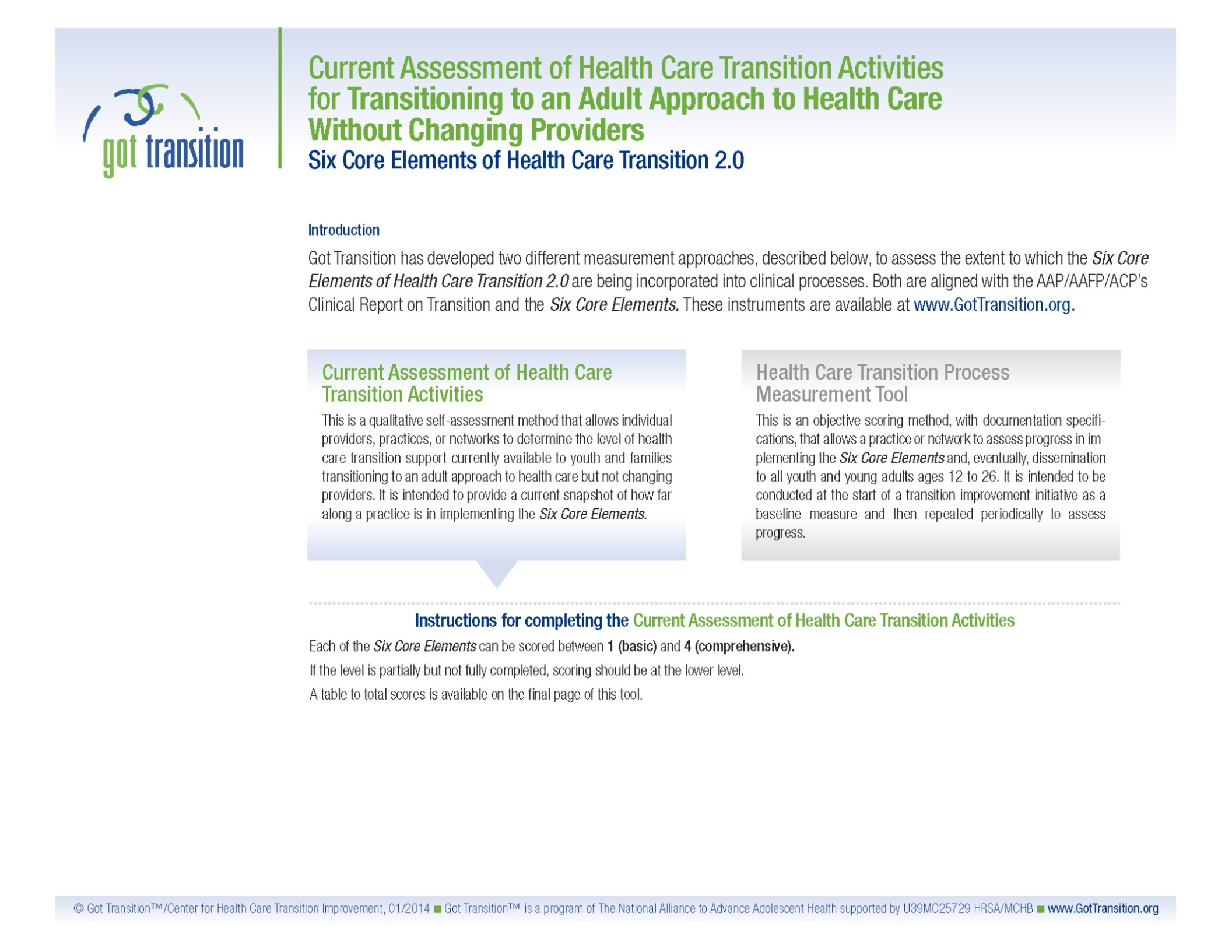 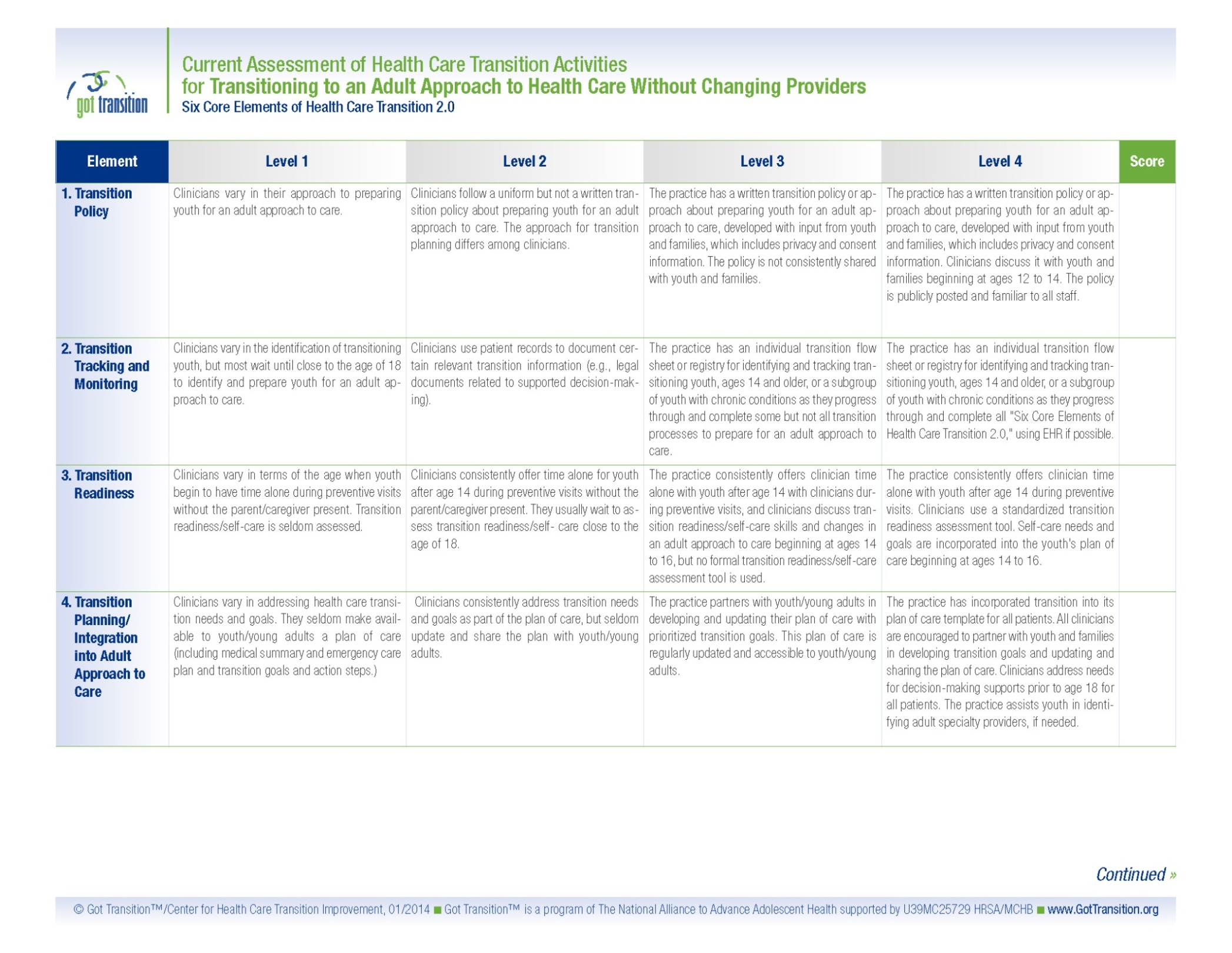 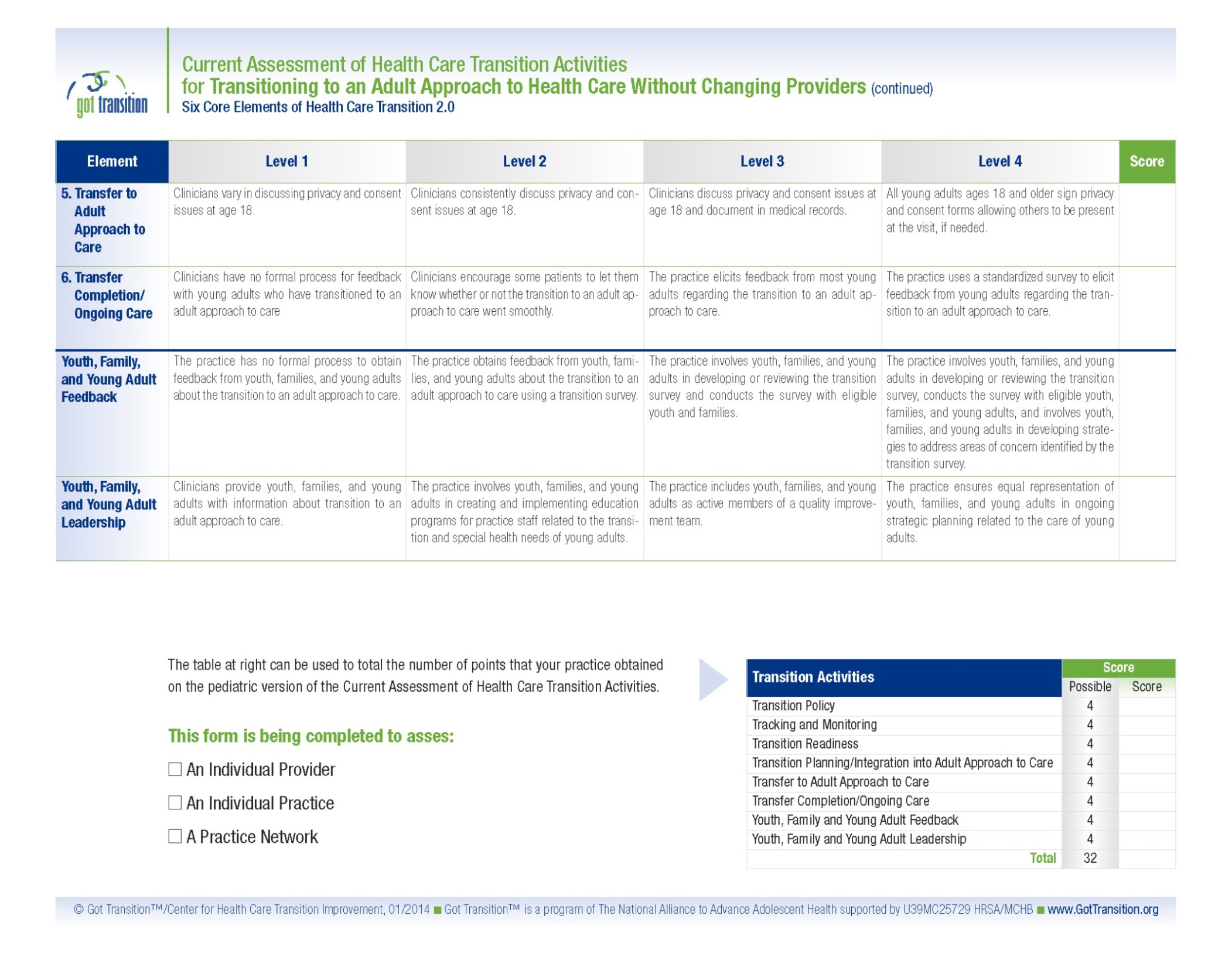 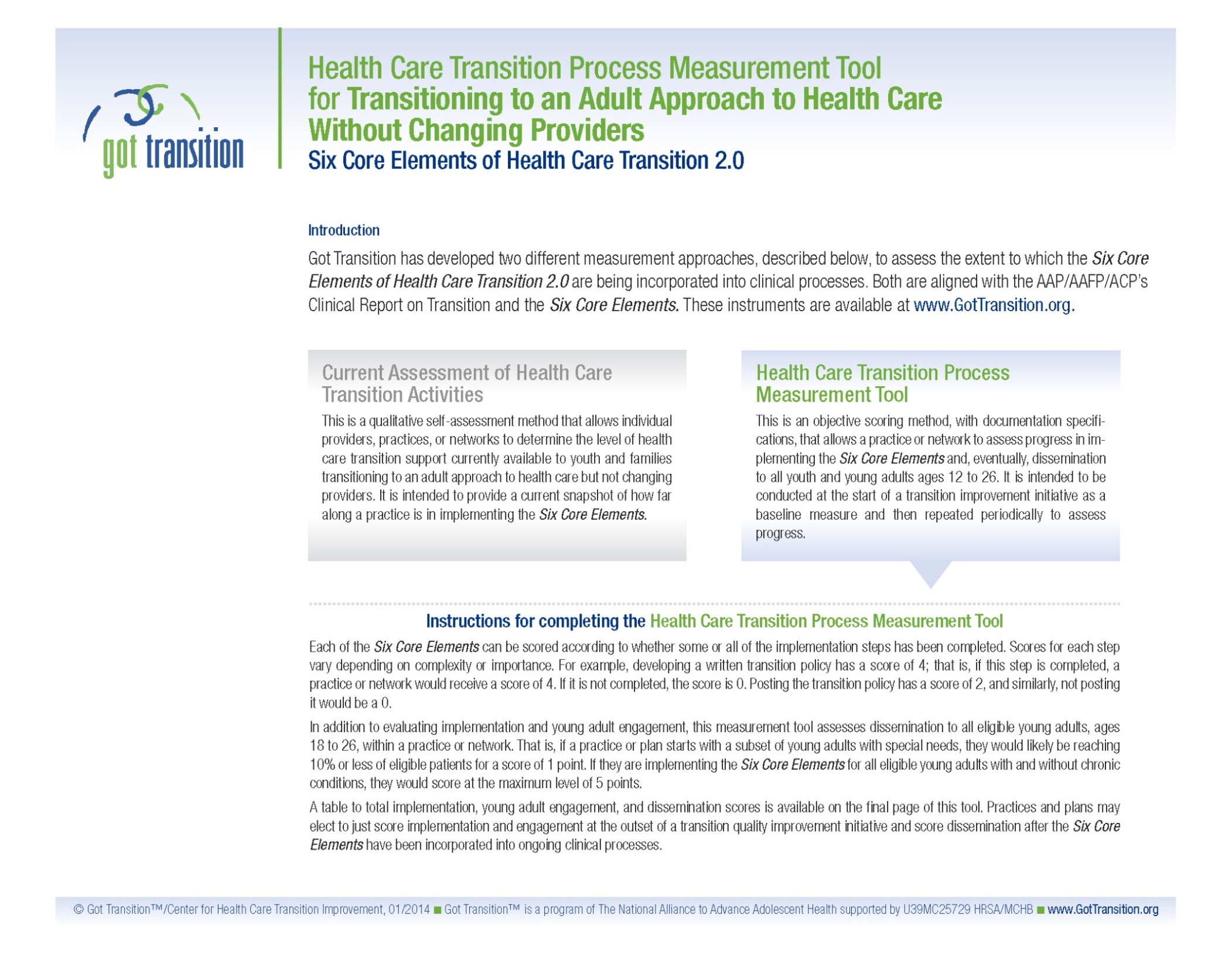 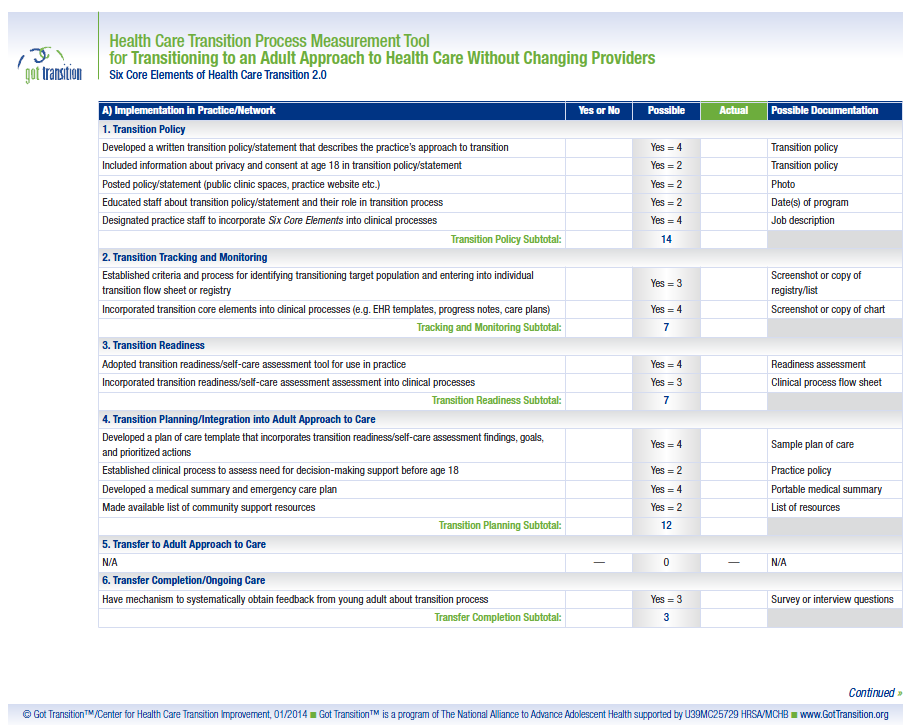 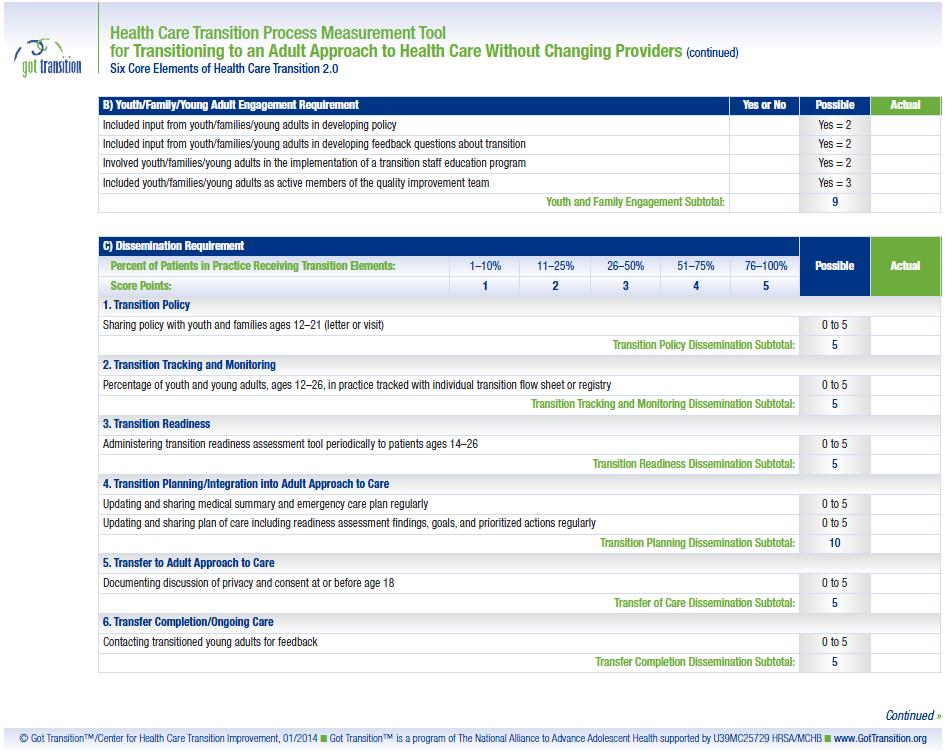 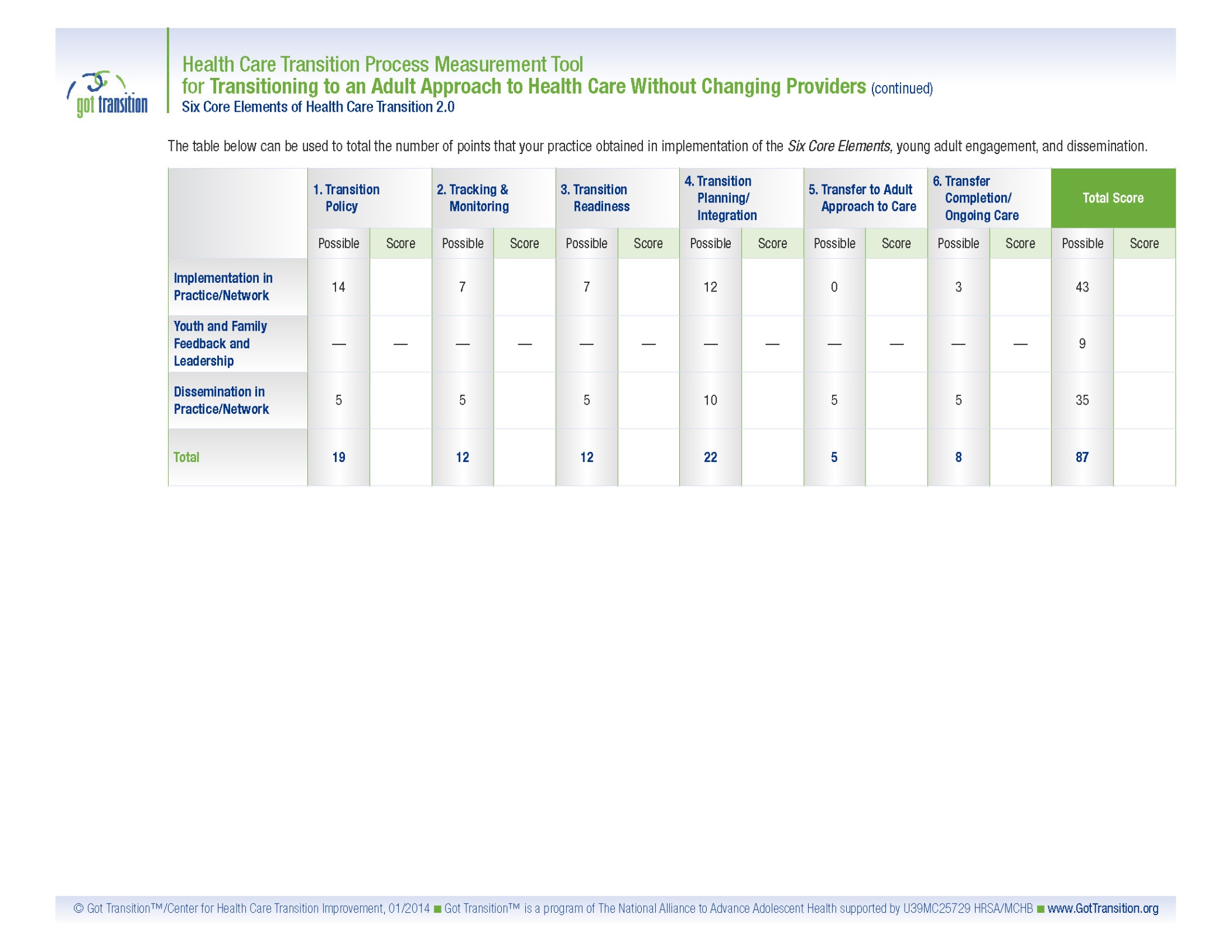 1. Transition Policy  Develop a transition policy/statement with input from youth/young adults and families that describes the practice’s approach to transitioning to an adult approach to care at 18, including privacy and consent information.  Educate all staff about the practice’s approach to transition, the policy/statement, the Six Core Elements, and distinct roles of the youth, family, and health care team in the transition process, taking into account cultural preferences.Post policy and share/discuss with youth and families, beginning at age 12 to 14, and regularly review as part of ongoing care.2. Transition Tracking and Monitoring Establish criteria and process for identifying transitioning youth/young adults and enter their data into a registry.Utilize individual flow sheet or registry to track youth/young adults’ transition progress with the Six Core Elements.Incorporate Six Core Elements into clinical care process, using EHR if possible.3. Transition Readiness Conduct regular transition readiness assessments, beginning at age 14, to identify and discuss with youth and parent/caregiver their needs and goals in self-care. Jointly develop goals and prioritized actions with youth and parent/caregiver, and document regularly in a plan of care.4. Transition Planning/Integration into Adult Approach to CareDevelop and regularly update a plan of care, including readiness assessment findings, goals and prioritized actions, medical summary and emergency care plan, and, if needed, legal documents.Prepare youth and parent/caregiver for adult approach to care at age 18, including legal changes in decision-making and privacy and consent, self-advocacy, and access to information.Determine of need for decision-making supports for youth with intellectual challenges and make referrals to legal resources.Plan with youth and parent/caregiver for optimal timing of transfer from pediatric to adult specialty careObtain consent from youth/guardian for release of medical information.Provide linkages to insurance resources, self-care management information, and culturally appropriate community supports.5. Transfer to Adult Approach to Care Address any concerns that young adult has about transferring to adult approach to care. Clarify adult approach to care, including shared decision-making, privacy and consent, access to information, adherence to care, and preferred methods of communication, including attending to health literacy needs.Conduct self-care assessment (transition readiness assessment) if not recently completed and discuss needed self-care skills.Review young adult’s health priorities as part of ongoing plan of care.Continue to update and share portable medical summary and emergency care plan.6. Transfer Completion/Ongoing CareAssist young adult to connect with adult specialists and other support services, as needed. Continue with ongoing care management tailored to each young adult.Elicit feedback from young adult to assess experience with adult health care.Build ongoing and collaborative partnerships with specialty care providers.Patient Name: ______________                                                     Date of Birth: ___________Primary Diagnosis: ______________                                             Transition Policy	-Practice policy on transition discussed/shared with youth and parent caregiver    _________                                                                                                                                                                                           Date   Transition Readiness Assessment-Conducted transition readiness assessment     _________   _________    _________                                                                                 Date                      Date                         Date-Included transition goals and prioritized actions in plan of care      _________   _________    _________                                                                                                             Date                        Date                         DateMedical Summary and Emergency Plan-Updated and shared medical summary and emergency plan   _________   _________    _________                                                                                                             Date                      Date                          DateAdult Model of Care	-Decision-making changes, privacy, and consent in adult care discussed with youth and parent/caregiver (if needed, discussed plans for supported decision-making)     _________                                                                                                                       Date   Transfer of Care to Adult Specialists-Arrange for transfer to adult specialty providers, if needed  _________                                                                                                                                          Date   0 (not)12345678910 (very)0 (not)12345678910 (very)My Health                                                     Please check the box that applies to you right now.Yes, I know thisYes, I know thisI need to learnSomeone needs to do this… Who?I know my medical needs.☐☐☐☐I can explain my medical needs to others.☐☐☐☐I know my symptoms including ones that I quickly need to see a doctor for.☐☐☐☐I know what to do in case I have a medical emergency.☐☐☐☐I know my own medicines, what they are for, and when I need to take them.☐☐☐☐I know my allergies to medicines and the medicines I should not take.☐☐☐☐I can explain to others how my customs and beliefs affect my health care decisions and medical treatment. ☐☐☐☐Using Health Care Using Health Care Using Health Care Using Health Care Using Health Care I know or I can find my doctor’s phone number.I know or I can find my doctor’s phone number.☐☐☐I make my own doctor appointments. I make my own doctor appointments. ☐☐☐Before a visit, I think about questions to ask.Before a visit, I think about questions to ask.☐☐☐I have a way to get to my doctor’s office.I have a way to get to my doctor’s office.☐☐☐I know I need to show up 15 minutes before the visit to check in.I know I need to show up 15 minutes before the visit to check in.☐☐☐I know where to go to get medical care when the doctor’s office is closed.I know where to go to get medical care when the doctor’s office is closed.☐☐☐I have a file at home for my medical information.I have a file at home for my medical information.☐☐☐I know how to fill out medical forms. I know how to fill out medical forms. ☐☐☐I know how to get referrals to other providers.I know how to get referrals to other providers.☐☐☐I know where my pharmacy is and how to refill my medicines.I know where my pharmacy is and how to refill my medicines.☐☐☐I know where to get blood work or x-rays done if my doctor orders them.I know where to get blood work or x-rays done if my doctor orders them.☐☐☐I carry important health information with me every day (e.g. insurance card,  allergies, medications, emergency contact information, medical summary).I carry important health information with me every day (e.g. insurance card,  allergies, medications, emergency contact information, medical summary).☐☐☐I understand how health care privacy changes at age 18 when legally an adult.I understand how health care privacy changes at age 18 when legally an adult.☐☐☐I have a plan so I can keep my health insurance after 18 or older.I have a plan so I can keep my health insurance after 18 or older.☐☐☐My family and I have discussed my ability to make my own health care decisions at age 18.My family and I have discussed my ability to make my own health care decisions at age 18.☐☐☐How important is it for your child to manage his or her own health care? How confident do you feel about your child’s ability to manage his or her own health care?My Health                                                         Please check the box that applies to you right now.Yes, he/she knows thisHe/she needs to learnSomeone needs to do this… Who?My child knows his/her medical needs.☐☐☐My child can explain his/her medical needs to others.☐☐☐My child knows his/her symptoms including ones that he/she quickly needs to see a doctor for.☐☐☐My child knows what to do in case he/she has a medical emergency.☐☐☐My child knows his/her own medicines, what they are for, and when he/she needs to take them.☐☐☐My child knows his/her allergies to medicines and medicines he/she should not take.☐☐☐My child can explain to others how his/her customs and beliefs affect health care decisions and medical treatment. ☐☐☐Using  Health Care Using  Health Care Using  Health Care Using  Health Care My child knows or can find his/her doctor’s phone number.☐☐☐My child makes his/her own doctor appointments. ☐☐☐Before a visit, my child thinks about questions to ask.☐☐☐My child has a way to get to his/her doctor’s office.☐☐☐My child knows to show up 15 minutes before the visit to check in.☐☐☐My child knows where to go to get medical care when the doctor’s office is closed.☐☐☐My child has a file at home for his/her medical information.☐☐☐My child has a copy of his/her current plan of care.☐☐☐My child knows how to fill out medical forms. ☐☐☐My child knows how to get referrals to other providers.☐☐☐My child knows where his/her pharmacy is and how to refill his/her medicines.☐☐☐My child knows where to get blood work or x-rays if his/her doctor orders them.☐☐☐My child carries important health information with him/her every day (e.g. insurance card, allergies, medications, emergency contact information, medical summary).☐☐☐My child knows he/she can see a doctor alone as I wait in the waiting room. ☐☐☐My child understands how health care privacy changes at age 18.☐☐☐My child has a plan to keep his/her health insurance after ages 18 or older.☐☐☐My child and I have discussed his/her ability to make his/her own health care decisions at age 18.☐☐☐My child and I have discussed a plan for supported decision-making, if needed.☐☐☐Instructions:  This sample plan of care is a written document developed jointly with the youth/young adult to establish priorities and a course of action that integrates health and personal goals. Motivational interviewing and strength-based counseling are key approaches in developing a collaborative process and shared decision-making.   Information from the transition readiness assessment can be used to guide the development of health goals. The plan of care should be dynamic and updated regularly.Instructions:  This sample plan of care is a written document developed jointly with the youth/young adult to establish priorities and a course of action that integrates health and personal goals. Motivational interviewing and strength-based counseling are key approaches in developing a collaborative process and shared decision-making.   Information from the transition readiness assessment can be used to guide the development of health goals. The plan of care should be dynamic and updated regularly.Instructions:  This sample plan of care is a written document developed jointly with the youth/young adult to establish priorities and a course of action that integrates health and personal goals. Motivational interviewing and strength-based counseling are key approaches in developing a collaborative process and shared decision-making.   Information from the transition readiness assessment can be used to guide the development of health goals. The plan of care should be dynamic and updated regularly.Instructions:  This sample plan of care is a written document developed jointly with the youth/young adult to establish priorities and a course of action that integrates health and personal goals. Motivational interviewing and strength-based counseling are key approaches in developing a collaborative process and shared decision-making.   Information from the transition readiness assessment can be used to guide the development of health goals. The plan of care should be dynamic and updated regularly.Instructions:  This sample plan of care is a written document developed jointly with the youth/young adult to establish priorities and a course of action that integrates health and personal goals. Motivational interviewing and strength-based counseling are key approaches in developing a collaborative process and shared decision-making.   Information from the transition readiness assessment can be used to guide the development of health goals. The plan of care should be dynamic and updated regularly.Instructions:  This sample plan of care is a written document developed jointly with the youth/young adult to establish priorities and a course of action that integrates health and personal goals. Motivational interviewing and strength-based counseling are key approaches in developing a collaborative process and shared decision-making.   Information from the transition readiness assessment can be used to guide the development of health goals. The plan of care should be dynamic and updated regularly.Instructions:  This sample plan of care is a written document developed jointly with the youth/young adult to establish priorities and a course of action that integrates health and personal goals. Motivational interviewing and strength-based counseling are key approaches in developing a collaborative process and shared decision-making.   Information from the transition readiness assessment can be used to guide the development of health goals. The plan of care should be dynamic and updated regularly.Instructions:  This sample plan of care is a written document developed jointly with the youth/young adult to establish priorities and a course of action that integrates health and personal goals. Motivational interviewing and strength-based counseling are key approaches in developing a collaborative process and shared decision-making.   Information from the transition readiness assessment can be used to guide the development of health goals. The plan of care should be dynamic and updated regularly.Instructions:  This sample plan of care is a written document developed jointly with the youth/young adult to establish priorities and a course of action that integrates health and personal goals. Motivational interviewing and strength-based counseling are key approaches in developing a collaborative process and shared decision-making.   Information from the transition readiness assessment can be used to guide the development of health goals. The plan of care should be dynamic and updated regularly.Instructions:  This sample plan of care is a written document developed jointly with the youth/young adult to establish priorities and a course of action that integrates health and personal goals. Motivational interviewing and strength-based counseling are key approaches in developing a collaborative process and shared decision-making.   Information from the transition readiness assessment can be used to guide the development of health goals. The plan of care should be dynamic and updated regularly.Instructions:  This sample plan of care is a written document developed jointly with the youth/young adult to establish priorities and a course of action that integrates health and personal goals. Motivational interviewing and strength-based counseling are key approaches in developing a collaborative process and shared decision-making.   Information from the transition readiness assessment can be used to guide the development of health goals. The plan of care should be dynamic and updated regularly.Instructions:  This sample plan of care is a written document developed jointly with the youth/young adult to establish priorities and a course of action that integrates health and personal goals. Motivational interviewing and strength-based counseling are key approaches in developing a collaborative process and shared decision-making.   Information from the transition readiness assessment can be used to guide the development of health goals. The plan of care should be dynamic and updated regularly.Name:Name:Name:Name:Name:Date of Birth:     Date of Birth:     Date of Birth:     Date of Birth:     Date of Birth:     Date of Birth:     Date of Birth:     Primary Diagnosis:Primary Diagnosis:Primary Diagnosis:Primary Diagnosis:Primary Diagnosis:Secondary Diagnosis:       Secondary Diagnosis:       Secondary Diagnosis:       Secondary Diagnosis:       Secondary Diagnosis:       Secondary Diagnosis:       Secondary Diagnosis:       What matters most to you as you become an adult? How can learning more about your health condition and how to use health care support your goals?What matters most to you as you become an adult? How can learning more about your health condition and how to use health care support your goals?What matters most to you as you become an adult? How can learning more about your health condition and how to use health care support your goals?What matters most to you as you become an adult? How can learning more about your health condition and how to use health care support your goals?What matters most to you as you become an adult? How can learning more about your health condition and how to use health care support your goals?What matters most to you as you become an adult? How can learning more about your health condition and how to use health care support your goals?What matters most to you as you become an adult? How can learning more about your health condition and how to use health care support your goals?What matters most to you as you become an adult? How can learning more about your health condition and how to use health care support your goals?What matters most to you as you become an adult? How can learning more about your health condition and how to use health care support your goals?What matters most to you as you become an adult? How can learning more about your health condition and how to use health care support your goals?What matters most to you as you become an adult? How can learning more about your health condition and how to use health care support your goals?What matters most to you as you become an adult? How can learning more about your health condition and how to use health care support your goals?Prioritized GoalsPrioritized GoalsIssues or ConcernsIssues or ConcernsIssues or ConcernsIssues or ConcernsActionsActionsPerson ResponsiblePerson ResponsibleTarget DateDateCompleteInitial Date of Plan:________________________________Last Updated:_______________________________________________________________Patient Signature:Patient Signature:_________________________________________________________Clinician Signature:________________________________Care Staff Contact:____________________________________________________________Care Staff Phone:Care Staff Phone:_________________________________________________________This document should be shared with and carried by the patient.This document should be shared with and carried by the patient.This document should be shared with and carried by the patient.This document should be shared with and carried by the patient.This document should be shared with and carried by the patient.This document should be shared with and carried by the patient.This document should be shared with and carried by the patient.This document should be shared with and carried by the patient.This document should be shared with and carried by the patient.This document should be shared with and carried by the patient.This document should be shared with and carried by the patient.This document should be shared with and carried by the patient.This document should be shared with and carried by the patient.This document should be shared with and carried by the patient.This document should be shared with and carried by the patient.This document should be shared with and carried by the patient.This document should be shared with and carried by the patient.This document should be shared with and carried by the patient.This document should be shared with and carried by the patient.This document should be shared with and carried by the patient.This document should be shared with and carried by the patient.This document should be shared with and carried by the patient.Date Completed:      Date Completed:      Date Completed:      Date Completed:      Date Completed:      Date Completed:      Date Completed:      Date Completed:      Date Completed:      Date Completed:      Date Completed:      Date Completed:      Date Completed:      Date Completed:      Date Revised:      Date Revised:      Date Revised:      Date Revised:      Date Revised:      Date Revised:      Date Revised:      Date Revised:      Form Completed By:      Form Completed By:      Form Completed By:      Form Completed By:      Form Completed By:      Form Completed By:      Form Completed By:      Form Completed By:      Form Completed By:      Form Completed By:      Form Completed By:      Form Completed By:      Form Completed By:      Form Completed By:      Form Completed By:      Form Completed By:      Form Completed By:      Form Completed By:      Form Completed By:      Form Completed By:      Form Completed By:      Form Completed By:      Contact InformationContact InformationContact InformationContact InformationContact InformationContact InformationContact InformationContact InformationContact InformationContact InformationContact InformationContact InformationContact InformationContact InformationContact InformationContact InformationContact InformationContact InformationContact InformationContact InformationContact InformationContact InformationName:      Name:      Name:      Name:      Name:      Name:      Name:      Name:      Name:      Name:      Name:      Name:      Name:      Name:      Nickname:      Nickname:      Nickname:      Nickname:      Nickname:      Nickname:      Nickname:      Nickname:      DOB:      DOB:      DOB:      DOB:      DOB:      DOB:      DOB:      DOB:      DOB:      DOB:      DOB:      DOB:      DOB:      DOB:      Preferred Language:      Preferred Language:      Preferred Language:      Preferred Language:      Preferred Language:      Preferred Language:      Preferred Language:      Preferred Language:      Parent (Caregiver):       Parent (Caregiver):       Parent (Caregiver):       Parent (Caregiver):       Parent (Caregiver):       Parent (Caregiver):       Parent (Caregiver):       Parent (Caregiver):       Parent (Caregiver):       Parent (Caregiver):       Parent (Caregiver):       Parent (Caregiver):       Parent (Caregiver):       Parent (Caregiver):       Relationship:      Relationship:      Relationship:      Relationship:      Relationship:      Relationship:      Relationship:      Relationship:      Address:      Address:      Address:      Address:      Address:      Address:      Address:      Address:      Address:      Address:      Address:      Address:      Address:      Address:      Address:      Address:      Address:      Address:      Address:      Address:      Address:      Address:      Cell #:                        Home #:                                                     Cell #:                        Home #:                                                     Cell #:                        Home #:                                                     Cell #:                        Home #:                                                     Cell #:                        Home #:                                                     Cell #:                        Home #:                                                     Cell #:                        Home #:                                                     Cell #:                        Home #:                                                     Cell #:                        Home #:                                                     Cell #:                        Home #:                                                     Cell #:                        Home #:                                                     Cell #:                        Home #:                                                     Cell #:                        Home #:                                                     Cell #:                        Home #:                                                     Cell #:                        Home #:                                                     Best Time to Reach:       Best Time to Reach:       Best Time to Reach:       Best Time to Reach:       Best Time to Reach:       Best Time to Reach:       Best Time to Reach:       E-Mail:      E-Mail:      E-Mail:      E-Mail:      E-Mail:      E-Mail:      E-Mail:      E-Mail:      E-Mail:      E-Mail:      E-Mail:      E-Mail:      E-Mail:      E-Mail:      E-Mail:      Best Way to Reach:    Text     Phone     EmailBest Way to Reach:    Text     Phone     EmailBest Way to Reach:    Text     Phone     EmailBest Way to Reach:    Text     Phone     EmailBest Way to Reach:    Text     Phone     EmailBest Way to Reach:    Text     Phone     EmailBest Way to Reach:    Text     Phone     EmailHealth Insurance/Plan:                                                        Health Insurance/Plan:                                                        Health Insurance/Plan:                                                        Health Insurance/Plan:                                                        Health Insurance/Plan:                                                        Health Insurance/Plan:                                                        Health Insurance/Plan:                                                        Health Insurance/Plan:                                                        Health Insurance/Plan:                                                        Health Insurance/Plan:                                                        Health Insurance/Plan:                                                        Health Insurance/Plan:                                                        Health Insurance/Plan:                                                        Health Insurance/Plan:                                                        Health Insurance/Plan:                                                        Group and ID #:      Group and ID #:      Group and ID #:      Group and ID #:      Group and ID #:      Group and ID #:      Group and ID #:      Emergency Care PlanEmergency Care PlanEmergency Care PlanEmergency Care PlanEmergency Care PlanEmergency Care PlanEmergency Care PlanEmergency Care PlanEmergency Care PlanEmergency Care PlanEmergency Care PlanEmergency Care PlanEmergency Care PlanEmergency Care PlanEmergency Care PlanEmergency Care PlanEmergency Care PlanEmergency Care PlanEmergency Care PlanEmergency Care PlanEmergency Care PlanEmergency Care PlanEmergency Contact:                                        Relationship:                                         Phone:                                                   Emergency Contact:                                        Relationship:                                         Phone:                                                   Emergency Contact:                                        Relationship:                                         Phone:                                                   Emergency Contact:                                        Relationship:                                         Phone:                                                   Emergency Contact:                                        Relationship:                                         Phone:                                                   Emergency Contact:                                        Relationship:                                         Phone:                                                   Emergency Contact:                                        Relationship:                                         Phone:                                                   Emergency Contact:                                        Relationship:                                         Phone:                                                   Emergency Contact:                                        Relationship:                                         Phone:                                                   Emergency Contact:                                        Relationship:                                         Phone:                                                   Emergency Contact:                                        Relationship:                                         Phone:                                                   Emergency Contact:                                        Relationship:                                         Phone:                                                   Emergency Contact:                                        Relationship:                                         Phone:                                                   Emergency Contact:                                        Relationship:                                         Phone:                                                   Emergency Contact:                                        Relationship:                                         Phone:                                                   Emergency Contact:                                        Relationship:                                         Phone:                                                   Emergency Contact:                                        Relationship:                                         Phone:                                                   Emergency Contact:                                        Relationship:                                         Phone:                                                   Emergency Contact:                                        Relationship:                                         Phone:                                                   Emergency Contact:                                        Relationship:                                         Phone:                                                   Emergency Contact:                                        Relationship:                                         Phone:                                                   Emergency Contact:                                        Relationship:                                         Phone:                                                   Preferred Emergency Care Location:         Preferred Emergency Care Location:         Preferred Emergency Care Location:         Preferred Emergency Care Location:         Preferred Emergency Care Location:         Preferred Emergency Care Location:         Preferred Emergency Care Location:         Preferred Emergency Care Location:         Preferred Emergency Care Location:         Preferred Emergency Care Location:         Preferred Emergency Care Location:         Preferred Emergency Care Location:         Preferred Emergency Care Location:         Preferred Emergency Care Location:         Preferred Emergency Care Location:         Preferred Emergency Care Location:         Preferred Emergency Care Location:         Preferred Emergency Care Location:         Preferred Emergency Care Location:         Preferred Emergency Care Location:         Preferred Emergency Care Location:         Preferred Emergency Care Location:         Common Emergent Presenting ProblemsCommon Emergent Presenting ProblemsCommon Emergent Presenting ProblemsCommon Emergent Presenting ProblemsCommon Emergent Presenting ProblemsCommon Emergent Presenting ProblemsCommon Emergent Presenting ProblemsCommon Emergent Presenting ProblemsSuggested TestsSuggested TestsSuggested TestsSuggested TestsSuggested TestsSuggested TestsSuggested TestsSuggested TestsTreatment ConsiderationsTreatment ConsiderationsTreatment ConsiderationsTreatment ConsiderationsTreatment ConsiderationsTreatment ConsiderationsSpecial Concerns for Disaster:         Special Concerns for Disaster:         Special Concerns for Disaster:         Special Concerns for Disaster:         Special Concerns for Disaster:         Special Concerns for Disaster:         Special Concerns for Disaster:         Special Concerns for Disaster:         Special Concerns for Disaster:         Special Concerns for Disaster:         Special Concerns for Disaster:         Special Concerns for Disaster:         Special Concerns for Disaster:         Special Concerns for Disaster:         Special Concerns for Disaster:         Special Concerns for Disaster:         Special Concerns for Disaster:         Special Concerns for Disaster:         Special Concerns for Disaster:         Special Concerns for Disaster:         Special Concerns for Disaster:         Special Concerns for Disaster:         Allergies and Procedures to be AvoidedAllergies and Procedures to be AvoidedAllergies and Procedures to be AvoidedAllergies and Procedures to be AvoidedAllergies and Procedures to be AvoidedAllergies and Procedures to be AvoidedAllergies and Procedures to be AvoidedAllergies and Procedures to be AvoidedAllergies and Procedures to be AvoidedAllergies and Procedures to be AvoidedAllergies and Procedures to be AvoidedAllergies and Procedures to be AvoidedAllergies and Procedures to be AvoidedAllergies and Procedures to be AvoidedAllergies and Procedures to be AvoidedAllergies and Procedures to be AvoidedAllergies and Procedures to be AvoidedAllergies and Procedures to be AvoidedAllergies and Procedures to be AvoidedAllergies and Procedures to be AvoidedAllergies and Procedures to be AvoidedAllergies and Procedures to be AvoidedAllergiesAllergiesAllergiesAllergiesAllergiesAllergiesAllergiesAllergiesReactionsReactionsReactionsReactionsReactionsReactionsReactionsReactionsReactionsReactionsReactionsReactionsReactionsReactionsTo be avoidedTo be avoidedTo be avoidedTo be avoidedTo be avoidedTo be avoidedTo be avoidedTo be avoidedWhy?Why?Why?Why?Why?Why?Why?Why?Why?Why?Why?Why?Why?Why?Medical Procedures:  Medical Procedures:  Medical Procedures:  Medical Procedures:  Medical Procedures:  Medical Procedures:  Medical Procedures:  Medical Procedures:  Medications:  Medications:  Medications:  Medications:  Medications:  Medications:  Medications:  Medications:  Diagnoses and Current ProblemsDiagnoses and Current ProblemsDiagnoses and Current ProblemsDiagnoses and Current ProblemsDiagnoses and Current ProblemsDiagnoses and Current ProblemsDiagnoses and Current ProblemsDiagnoses and Current ProblemsProblemProblemProblemProblemProblemProblemProblemProblemDetails and RecommendationsDetails and RecommendationsDetails and RecommendationsDetails and RecommendationsDetails and RecommendationsDetails and RecommendationsDetails and RecommendationsDetails and RecommendationsDetails and RecommendationsDetails and RecommendationsDetails and RecommendationsDetails and RecommendationsDetails and RecommendationsDetails and RecommendationsPrimary Diagnosis       Primary Diagnosis       Primary Diagnosis       Primary Diagnosis       Primary Diagnosis       Primary Diagnosis       Primary Diagnosis       Primary Diagnosis       Secondary Diagnosis          Secondary Diagnosis          Secondary Diagnosis          Secondary Diagnosis          Secondary Diagnosis          Secondary Diagnosis          Secondary Diagnosis          Secondary Diagnosis          BehavioralBehavioralBehavioralBehavioralBehavioralBehavioralBehavioralBehavioralCommunicationCommunicationCommunicationCommunicationCommunicationCommunicationCommunicationCommunicationFeed & SwallowingFeed & SwallowingFeed & SwallowingFeed & SwallowingFeed & SwallowingFeed & SwallowingFeed & SwallowingFeed & SwallowingHearing/VisionHearing/VisionHearing/VisionHearing/VisionHearing/VisionHearing/VisionHearing/VisionHearing/VisionLearningLearningLearningLearningLearningLearningLearningLearningOrthopedic/MusculoskeletalOrthopedic/MusculoskeletalOrthopedic/MusculoskeletalOrthopedic/MusculoskeletalOrthopedic/MusculoskeletalOrthopedic/MusculoskeletalOrthopedic/MusculoskeletalOrthopedic/MusculoskeletalPhysical AnomaliesPhysical AnomaliesPhysical AnomaliesPhysical AnomaliesPhysical AnomaliesPhysical AnomaliesPhysical AnomaliesPhysical AnomaliesRespiratoryRespiratoryRespiratoryRespiratoryRespiratoryRespiratoryRespiratoryRespiratorySensorySensorySensorySensorySensorySensorySensorySensoryStamina/Fatigue Stamina/Fatigue Stamina/Fatigue Stamina/Fatigue Stamina/Fatigue Stamina/Fatigue Stamina/Fatigue Stamina/Fatigue OtherOtherOtherOtherOtherOtherOtherOtherMedicationsMedicationsMedicationsMedicationsMedicationsMedicationsMedicationsMedicationsMedicationsMedicationsMedicationsMedicationsMedicationsMedicationsMedicationsMedicationsMedicationsMedicationsMedicationsMedicationsMedicationsMedicationsMedicationsMedicationsDoseDoseFrequencyFrequencyFrequencyFrequencyFrequencyFrequencyMedicationsMedicationsMedicationsMedicationsMedicationsMedicationsMedicationsMedicationsDoseDoseFrequencyFrequencyHealth Care ProvidersHealth Care ProvidersHealth Care ProvidersHealth Care ProvidersHealth Care ProvidersHealth Care ProvidersHealth Care ProvidersHealth Care ProvidersHealth Care ProvidersHealth Care ProvidersHealth Care ProvidersHealth Care ProvidersHealth Care ProvidersHealth Care ProvidersHealth Care ProvidersHealth Care ProvidersHealth Care ProvidersHealth Care ProvidersHealth Care ProvidersHealth Care ProvidersHealth Care ProvidersHealth Care ProvidersProviderProviderProviderPrimary and SpecialtyPrimary and SpecialtyPrimary and SpecialtyPrimary and SpecialtyPrimary and SpecialtyPrimary and SpecialtyClinic or HospitalClinic or HospitalClinic or HospitalClinic or HospitalClinic or HospitalClinic or HospitalClinic or HospitalClinic or HospitalClinic or HospitalClinic or HospitalPhonePhoneFaxPrior Surgeries, Procedures, and HospitalizationsPrior Surgeries, Procedures, and HospitalizationsPrior Surgeries, Procedures, and HospitalizationsPrior Surgeries, Procedures, and HospitalizationsPrior Surgeries, Procedures, and HospitalizationsPrior Surgeries, Procedures, and HospitalizationsPrior Surgeries, Procedures, and HospitalizationsPrior Surgeries, Procedures, and HospitalizationsPrior Surgeries, Procedures, and HospitalizationsPrior Surgeries, Procedures, and HospitalizationsPrior Surgeries, Procedures, and HospitalizationsPrior Surgeries, Procedures, and HospitalizationsPrior Surgeries, Procedures, and HospitalizationsPrior Surgeries, Procedures, and HospitalizationsPrior Surgeries, Procedures, and HospitalizationsPrior Surgeries, Procedures, and HospitalizationsPrior Surgeries, Procedures, and HospitalizationsPrior Surgeries, Procedures, and HospitalizationsPrior Surgeries, Procedures, and HospitalizationsPrior Surgeries, Procedures, and HospitalizationsPrior Surgeries, Procedures, and HospitalizationsPrior Surgeries, Procedures, and HospitalizationsDate      Date      Date      Date      Date      Baseline Baseline Baseline Baseline Baseline Baseline Baseline Baseline Baseline Baseline Baseline Baseline Baseline Baseline Baseline Baseline Baseline Baseline Baseline Baseline Baseline Baseline Baseline Vital Signs:  	Ht                   Wt                    RR                     HR                 BP 
     Baseline Vital Signs:  	Ht                   Wt                    RR                     HR                 BP 
     Baseline Vital Signs:  	Ht                   Wt                    RR                     HR                 BP 
     Baseline Vital Signs:  	Ht                   Wt                    RR                     HR                 BP 
     Baseline Vital Signs:  	Ht                   Wt                    RR                     HR                 BP 
     Baseline Vital Signs:  	Ht                   Wt                    RR                     HR                 BP 
     Baseline Vital Signs:  	Ht                   Wt                    RR                     HR                 BP 
     Baseline Vital Signs:  	Ht                   Wt                    RR                     HR                 BP 
     Baseline Vital Signs:  	Ht                   Wt                    RR                     HR                 BP 
     Baseline Vital Signs:  	Ht                   Wt                    RR                     HR                 BP 
     Baseline Vital Signs:  	Ht                   Wt                    RR                     HR                 BP 
     Baseline Vital Signs:  	Ht                   Wt                    RR                     HR                 BP 
     Baseline Vital Signs:  	Ht                   Wt                    RR                     HR                 BP 
     Baseline Vital Signs:  	Ht                   Wt                    RR                     HR                 BP 
     Baseline Vital Signs:  	Ht                   Wt                    RR                     HR                 BP 
     Baseline Vital Signs:  	Ht                   Wt                    RR                     HR                 BP 
     Baseline Vital Signs:  	Ht                   Wt                    RR                     HR                 BP 
     Baseline Vital Signs:  	Ht                   Wt                    RR                     HR                 BP 
     Baseline Vital Signs:  	Ht                   Wt                    RR                     HR                 BP 
     Baseline Vital Signs:  	Ht                   Wt                    RR                     HR                 BP 
     Baseline Vital Signs:  	Ht                   Wt                    RR                     HR                 BP 
     Baseline Vital Signs:  	Ht                   Wt                    RR                     HR                 BP 
     Baseline Neurological Status:           Baseline Neurological Status:           Baseline Neurological Status:           Baseline Neurological Status:           Baseline Neurological Status:           Baseline Neurological Status:           Baseline Neurological Status:           Baseline Neurological Status:           Baseline Neurological Status:           Baseline Neurological Status:           Baseline Neurological Status:           Baseline Neurological Status:           Baseline Neurological Status:           Baseline Neurological Status:           Baseline Neurological Status:           Baseline Neurological Status:           Baseline Neurological Status:           Baseline Neurological Status:           Baseline Neurological Status:           Baseline Neurological Status:           Baseline Neurological Status:           Baseline Neurological Status:           Most Recent Labs and RadiologyMost Recent Labs and RadiologyMost Recent Labs and RadiologyMost Recent Labs and RadiologyMost Recent Labs and RadiologyMost Recent Labs and RadiologyMost Recent Labs and RadiologyMost Recent Labs and RadiologyMost Recent Labs and RadiologyMost Recent Labs and RadiologyMost Recent Labs and RadiologyMost Recent Labs and RadiologyMost Recent Labs and RadiologyMost Recent Labs and RadiologyMost Recent Labs and RadiologyMost Recent Labs and RadiologyMost Recent Labs and RadiologyMost Recent Labs and RadiologyMost Recent Labs and RadiologyMost Recent Labs and RadiologyMost Recent Labs and RadiologyMost Recent Labs and RadiologyTestTestTestTestTestTestDateDateDateDateDateDateDateResultResultResultResultResultResultResultResultResultEEG       EEG       EEG       EEG       EEG       EEG       EKG      EKG      EKG      EKG      EKG      EKG      X-Ray      X-Ray      X-Ray      X-Ray      X-Ray      X-Ray      C-Spine      C-Spine      C-Spine      C-Spine      C-Spine      C-Spine      MRI/CT      MRI/CT      MRI/CT      MRI/CT      MRI/CT      MRI/CT      Other       Other       Other       Other       Other       Other       Other       Other       Other       Other       Other       Other       Equipment, Appliances, and Assistive Technology Equipment, Appliances, and Assistive Technology Equipment, Appliances, and Assistive Technology Equipment, Appliances, and Assistive Technology Equipment, Appliances, and Assistive Technology Equipment, Appliances, and Assistive Technology Equipment, Appliances, and Assistive Technology Equipment, Appliances, and Assistive Technology Equipment, Appliances, and Assistive Technology Equipment, Appliances, and Assistive Technology Equipment, Appliances, and Assistive Technology Equipment, Appliances, and Assistive Technology Equipment, Appliances, and Assistive Technology Equipment, Appliances, and Assistive Technology Equipment, Appliances, and Assistive Technology Equipment, Appliances, and Assistive Technology Equipment, Appliances, and Assistive Technology Equipment, Appliances, and Assistive Technology Equipment, Appliances, and Assistive Technology Equipment, Appliances, and Assistive Technology Equipment, Appliances, and Assistive Technology Equipment, Appliances, and Assistive Technology GastrostomyGastrostomyGastrostomyGastrostomyGastrostomyAdaptive SeatingAdaptive SeatingAdaptive SeatingAdaptive SeatingAdaptive SeatingAdaptive SeatingAdaptive SeatingAdaptive SeatingAdaptive SeatingAdaptive SeatingAdaptive SeatingAdaptive SeatingWheelchairWheelchairWheelchairWheelchairWheelchairTracheostomyTracheostomyTracheostomyTracheostomyTracheostomyCommunication DeviceCommunication DeviceCommunication DeviceCommunication DeviceCommunication DeviceCommunication DeviceCommunication DeviceCommunication DeviceCommunication DeviceCommunication DeviceCommunication DeviceCommunication DeviceOrthoticsOrthoticsOrthoticsOrthoticsOrthoticsSuctionsSuctionsSuctionsSuctionsSuctionsMonitors: Monitors: Monitors: Monitors: Monitors: Monitors: Monitors: Monitors: Monitors: Monitors: Monitors: Monitors: CrutchesCrutchesCrutchesCrutchesCrutchesNebulizer	Nebulizer	Nebulizer	Nebulizer	Nebulizer	ApneaApneaApneaApneaApneaApneaApneaO2O2O2O2O2WalkerWalkerWalkerWalkerWalkerCardiacCardiacCardiacCardiacCardiacCardiacCardiacGlucose Glucose Glucose Glucose Glucose Other Other Other Other Other Other Other Other Other Other Other Other Other Other Other Other Other Other Other Other Other Other School and Community Information School and Community Information School and Community Information School and Community Information School and Community Information School and Community Information School and Community Information School and Community Information School and Community Information School and Community Information School and Community Information School and Community Information School and Community Information School and Community Information School and Community Information School and Community Information School and Community Information School and Community Information School and Community Information School and Community Information School and Community Information School and Community Information Agency/School Agency/School Agency/School Agency/School Agency/School Agency/School Agency/School Contact Information Contact Information Contact Information Contact Information Contact Information Contact Information Contact Information Contact Information Contact Information Contact Information Contact Information Contact Information Contact Information Contact Information Contact Information Contact Person:                                   Phone:      Contact Person:                                   Phone:      Contact Person:                                   Phone:      Contact Person:                                   Phone:      Contact Person:                                   Phone:      Contact Person:                                   Phone:      Contact Person:                                   Phone:      Contact Person:                                   Phone:      Contact Person:                                   Phone:      Contact Person:                                   Phone:      Contact Person:                                   Phone:      Contact Person:                                   Phone:      Contact Person:                                   Phone:      Contact Person:                                   Phone:      Contact Person:                                   Phone:      Contact Person:                                   Phone:      Contact Person:                                   Phone:      Contact Person:                                   Phone:      Contact Person:                                   Phone:      Contact Person:                                   Phone:      Contact Person:                                   Phone:      Contact Person:                                   Phone:      Contact Person:                                   Phone:      Contact Person:                                   Phone:      Contact Person:                                   Phone:      Contact Person:                                   Phone:      Contact Person:                                   Phone:      Contact Person:                                   Phone:      Contact Person:                                   Phone:      Contact Person:                                   Phone:      Contact Person:                                   Phone:      Contact Person:                                   Phone:      Contact Person:                                   Phone:      Contact Person:                                   Phone:      Contact Person:                                   Phone:      Contact Person:                                   Phone:      Contact Person:                                   Phone:      Contact Person:                                   Phone:      Contact Person:                                   Phone:      Contact Person:                                   Phone:      Contact Person:                                   Phone:      Contact Person:                                   Phone:      Contact Person:                                   Phone:      Contact Person:                                   Phone:      Contact Person:                                   Phone:      Special information that the patient wants health care professionals to knowSpecial information that the patient wants health care professionals to knowSpecial information that the patient wants health care professionals to knowSpecial information that the patient wants health care professionals to knowSpecial information that the patient wants health care professionals to knowSpecial information that the patient wants health care professionals to knowSpecial information that the patient wants health care professionals to knowSpecial information that the patient wants health care professionals to knowSpecial information that the patient wants health care professionals to knowSpecial information that the patient wants health care professionals to knowSpecial information that the patient wants health care professionals to knowSpecial information that the patient wants health care professionals to knowSpecial information that the patient wants health care professionals to knowSpecial information that the patient wants health care professionals to knowSpecial information that the patient wants health care professionals to knowSpecial information that the patient wants health care professionals to knowSpecial information that the patient wants health care professionals to knowSpecial information that the patient wants health care professionals to knowSpecial information that the patient wants health care professionals to knowSpecial information that the patient wants health care professionals to knowSpecial information that the patient wants health care professionals to knowSpecial information that the patient wants health care professionals to know______________________________________________________________________________________________________________________________________________________________________________________________________________________________________________________________________________________________________________________________________________________________________________________________________________________________________________________________________________________________________________________________________________________________________________________________________________________________________________________________________________________________________________________________________________________________________________________________________________________________________________________________________________________________________________________________________________________________________________________________________________________________________________________________________________________________________________________________________________________________________________________________________________________________________________________________________________________________________________________________________________________________________________________________________________________________________________________________________________________________________________________________________________________________________________________________________________________________________________________________________________________________________________________________________________________________________________________________________________________________________________________Patient Signature                                              Print Name          Phone Number                  Date_________________________________________________________________________________Patient Signature                                              Print Name          Phone Number                  Date_________________________________________________________________________________Patient Signature                                              Print Name          Phone Number                  Date_________________________________________________________________________________Patient Signature                                              Print Name          Phone Number                  Date_________________________________________________________________________________Patient Signature                                              Print Name          Phone Number                  Date_________________________________________________________________________________Patient Signature                                              Print Name          Phone Number                  Date_________________________________________________________________________________Patient Signature                                              Print Name          Phone Number                  Date_________________________________________________________________________________Patient Signature                                              Print Name          Phone Number                  Date_________________________________________________________________________________Patient Signature                                              Print Name          Phone Number                  Date_________________________________________________________________________________Patient Signature                                              Print Name          Phone Number                  Date_________________________________________________________________________________Patient Signature                                              Print Name          Phone Number                  Date_________________________________________________________________________________Patient Signature                                              Print Name          Phone Number                  Date_________________________________________________________________________________Patient Signature                                              Print Name          Phone Number                  Date_________________________________________________________________________________Patient Signature                                              Print Name          Phone Number                  Date_________________________________________________________________________________Patient Signature                                              Print Name          Phone Number                  Date_________________________________________________________________________________Patient Signature                                              Print Name          Phone Number                  Date_________________________________________________________________________________Patient Signature                                              Print Name          Phone Number                  Date_________________________________________________________________________________Patient Signature                                              Print Name          Phone Number                  Date_________________________________________________________________________________Patient Signature                                              Print Name          Phone Number                  Date_________________________________________________________________________________Patient Signature                                              Print Name          Phone Number                  Date_________________________________________________________________________________Patient Signature                                              Print Name          Phone Number                  Date_________________________________________________________________________________Patient Signature                                              Print Name          Phone Number                  Date_________________________________________________________________________________Parent/Caregiver                                               Print Name          Phone Number                  DateParent/Caregiver                                               Print Name          Phone Number                  DateParent/Caregiver                                               Print Name          Phone Number                  DateParent/Caregiver                                               Print Name          Phone Number                  DateParent/Caregiver                                               Print Name          Phone Number                  DateParent/Caregiver                                               Print Name          Phone Number                  DateParent/Caregiver                                               Print Name          Phone Number                  DateParent/Caregiver                                               Print Name          Phone Number                  DateParent/Caregiver                                               Print Name          Phone Number                  DateParent/Caregiver                                               Print Name          Phone Number                  DateParent/Caregiver                                               Print Name          Phone Number                  DateParent/Caregiver                                               Print Name          Phone Number                  DateParent/Caregiver                                               Print Name          Phone Number                  DateParent/Caregiver                                               Print Name          Phone Number                  DateParent/Caregiver                                               Print Name          Phone Number                  DateParent/Caregiver                                               Print Name          Phone Number                  DateParent/Caregiver                                               Print Name          Phone Number                  DateParent/Caregiver                                               Print Name          Phone Number                  DateParent/Caregiver                                               Print Name          Phone Number                  DateParent/Caregiver                                               Print Name          Phone Number                  DateParent/Caregiver                                               Print Name          Phone Number                  DateParent/Caregiver                                               Print Name          Phone Number                  Date____________________________________________________________________________________________________________________________________________________________________________________________________________________________________________________________________________________________________________________________________________________________________________________________________________________________________________________________________________________________________________________________________________________________________________________________________________________________________________________________________________________________________________________________________________________________________________________________________________________________________________________________________________________________________________________________________________________________________________________________________________________________________________________________________________________________________________________________________________________________________________________________________________________________________________________________________________________________________________________________________________________________________________________________________________________________________________________________________________________________________________________________________________________________________________________________________________________________________________________________________________________________________________________________________________________________________________________________________________________________________________________________________________Primary Care Provider Signature                       Print Name          Phone Number                  DatePrimary Care Provider Signature                       Print Name          Phone Number                  DatePrimary Care Provider Signature                       Print Name          Phone Number                  DatePrimary Care Provider Signature                       Print Name          Phone Number                  DatePrimary Care Provider Signature                       Print Name          Phone Number                  DatePrimary Care Provider Signature                       Print Name          Phone Number                  DatePrimary Care Provider Signature                       Print Name          Phone Number                  DatePrimary Care Provider Signature                       Print Name          Phone Number                  DatePrimary Care Provider Signature                       Print Name          Phone Number                  DatePrimary Care Provider Signature                       Print Name          Phone Number                  DatePrimary Care Provider Signature                       Print Name          Phone Number                  DatePrimary Care Provider Signature                       Print Name          Phone Number                  DatePrimary Care Provider Signature                       Print Name          Phone Number                  DatePrimary Care Provider Signature                       Print Name          Phone Number                  DatePrimary Care Provider Signature                       Print Name          Phone Number                  DatePrimary Care Provider Signature                       Print Name          Phone Number                  DatePrimary Care Provider Signature                       Print Name          Phone Number                  DatePrimary Care Provider Signature                       Print Name          Phone Number                  DatePrimary Care Provider Signature                       Print Name          Phone Number                  DatePrimary Care Provider Signature                       Print Name          Phone Number                  DatePrimary Care Provider Signature                       Print Name          Phone Number                  DatePrimary Care Provider Signature                       Print Name          Phone Number                  Date____________________________________________________________________________________________________________________________________________________________________________________________________________________________________________________________________________________________________________________________________________________________________________________________________________________________________________________________________________________________________________________________________________________________________________________________________________________________________________________________________________________________________________________________________________________________________________________________________________________________________________________________________________________________________________________________________________________________________________________________________________________________________________________________________________________________________________________________________________________________________________________________________________________________________________________________________________________________________________________________________________________________________________________________________________________________________________________________________________________________________________________________________________________________________________________________________________________________________________________________________________________________________________________________________________________________________________________________________________________________________________________________________________Care Coordinator Signature                               Print Name          Phone Number                  DateCare Coordinator Signature                               Print Name          Phone Number                  DateCare Coordinator Signature                               Print Name          Phone Number                  DateCare Coordinator Signature                               Print Name          Phone Number                  DateCare Coordinator Signature                               Print Name          Phone Number                  DateCare Coordinator Signature                               Print Name          Phone Number                  DateCare Coordinator Signature                               Print Name          Phone Number                  DateCare Coordinator Signature                               Print Name          Phone Number                  DateCare Coordinator Signature                               Print Name          Phone Number                  DateCare Coordinator Signature                               Print Name          Phone Number                  DateCare Coordinator Signature                               Print Name          Phone Number                  DateCare Coordinator Signature                               Print Name          Phone Number                  DateCare Coordinator Signature                               Print Name          Phone Number                  DateCare Coordinator Signature                               Print Name          Phone Number                  DateCare Coordinator Signature                               Print Name          Phone Number                  DateCare Coordinator Signature                               Print Name          Phone Number                  DateCare Coordinator Signature                               Print Name          Phone Number                  DateCare Coordinator Signature                               Print Name          Phone Number                  DateCare Coordinator Signature                               Print Name          Phone Number                  DateCare Coordinator Signature                               Print Name          Phone Number                  DateCare Coordinator Signature                               Print Name          Phone Number                  DateCare Coordinator Signature                               Print Name          Phone Number                  DatePlease attach the immunization record to this form.Please attach the immunization record to this form.Please attach the immunization record to this form.Please attach the immunization record to this form.Please attach the immunization record to this form.Please attach the immunization record to this form.Please attach the immunization record to this form.Please attach the immunization record to this form.Please attach the immunization record to this form.Please attach the immunization record to this form.Please attach the immunization record to this form.Please attach the immunization record to this form.Please attach the immunization record to this form.Please attach the immunization record to this form.Please attach the immunization record to this form.Please attach the immunization record to this form.Please attach the immunization record to this form.Please attach the immunization record to this form.Please attach the immunization record to this form.Please attach the immunization record to this form.Please attach the immunization record to this form.Please attach the immunization record to this form.